Я ЖИВУ НА УЛИЦЕ ГЕРОЯ                                                               Пройдись по улицам Орла –  Нарядным, праздничным, красивым.                                                          Представить мы с тобой не в силах,                                                 Что здесь война когда-то шла. Н.ВасильеваА между тем, в 1943 году здесь шли ожесточённые бои, рвались снаряды, всё горело. Великая Отечественная война принесла Орлу страшные испытания, славу Города Первого Салюта и Города Воинской Славы.История сохранила имена доблестных защитников города, отдавших за него жизнь. Для того чтобы прикоснуться к истории, вспомнить страшные и героические страницы в военном прошлом Орла, необязательно листать учебники. Достаточно пройтись по улицам, всмотреться в их названия.История сохранила имена героев, отдавших  за освобождение  города свою  жизнь. Имя  Николая Маринченко увековечено в названии улицы, на которой я живу. По этой улице каждое утро спешат в школу ученики,  идут на работу взрослые, и все мы знаем, что своей мирной жизнью мы обязаны и этому человеку тоже.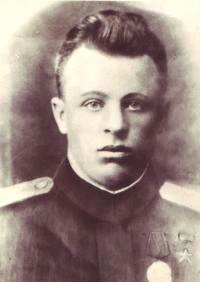 Наш музей «Зеркало истории» собрал  материал об улицах Северного района города Орла, носящих имена героев Великой Отечественной войны и принял участие в социальном проекте «Я живу на улице героя», итогом которого стала  экспозиция  в музее «Их именами названы улицы Северного района».    Это работа мне была вдвойне интересна, потому что у меня появилась возможность больше узнать об этом необыкновенном, смелом  человеке, чьим именем названа моя родная улица.Маринченко Николай Данилович командир взвода 457-го стрелкового полка 129-й стрелковой дивизии 63-й армии Брянского фронта, Герой Советского Союза.  Родился 20 июня 1912 года в селе Чернянка Курской губернии (ныне – Белгородская область) в семье украинского крестьянина Данилы Маринченко.По воспоминаниям матери, которая прожила долгую жизнь и скончалась в 90-х годах прошлого века, Коля был очень предприимчивым и работящим подростком. Кроме того, он был хорошим певцом и танцором, но имел взрывной характер и, не желая мириться с несправедливостью, всегда давал отпор обидчикам. После окончания семи классов средней школы он работал в колхозе имени XVII партсъезда, но из-за низкой зарплаты в 1931 году уехал на Донбасс, где сначала работал забойщиком, а затем десятником в шахте.
В 1934 году Николая Маринченко призвали в Красную Армию. Служба, судя по его письмам, давалась вчерашнему шахтеру легко. В 1937 году в звании сержанта он демобилизовался. В Донбасс после армии возвращаться не стал, обосновался в Москве. Здесь устроился работать. Казалось, ничто для Николая не предвещало беды. Громом среди ясного неба стало для его родных известие о том, что он арестован и осужден на десять лет лагерей, отправлен на Север, в Ухту. Из лагеря был освобожден досрочно.
Вторично в действующую армию Николай был призван 31 августа 1942 года. С этого момента Николай принимает участие в боях Великой Отечественной войны. Храбро сражался под Ленинградом и на Курской дуге.Удивительно быстро развивалась воинская карьера бывшего зэка с 10-летним сроком заключения! Скорее всего, сразу после призыва Ухтинским военкоматом его послали на краткосрочные офицерские курсы, откуда Николай вышел младшим лейтенантом. К весне 1943 года на нем уже красовались лейтенантские погоны.В это же время где-то на фронтовых путях-дорогах его запечатлел военный фотограф. Знал ли молодой офицер с орденом Красной Звезды на груди, что эта фотокарточка станет последней оставшейся от него и попадет на страницы многих изданий, рассказывающих о героях войны?
Летом 1943 года взвод Маринченко дислоцировался вблизи Орла. Здесь предстояли ожесточенные бои по освобождению города. Фашисты на гряде господствующих высот на подступах к Орлу создали укрепленную линию. Лишь взломав ее, можно было штурмовать город.Лейтенант Николай Маринченко отличился 12 июля 1943 года в бою юго-западнее села Вяжи-Заречье Новосильского района.12 июля  дивизии, где служил Николай Данилович, командование поставило задачу – прорвать фашистскую оборону в районе деревни Большой Малиновец. Бои шли очень упорные....Вечером командир полка Фролов, собрав офицеров, объяснил задачу:- Вот здесь, у деревни Большой Малиновец, противник пытается закрепиться. Над местностью господствует высота 240,2. Пока не возьмем ее, врага не выбить.Разработали план атаки. И сегодня он ожил в этом гуле артиллерийской подготовки. Земля непрерывно вздрагивала под взрывами снарядов и мин, а линия неприятельской обороны то ощетинивалась черными фонтанами, то зияла мертвыми провалами воронок.Николай посмотрел на часы: еще 5 минут оставалось "работать" самоходкам и дивизиону "катюш". А потом ему, лейтенанту Маринченко, как и другим офицерам полка, поднимать солдат в атаку. "Приготовиться!" передал он по цепи. И едва это слово успело замереть в конце цепи, как на мгновенье над полем повисла тишина. И вот она взорвалась дружным, раскатистым "ура": полк пошел в атаку. Но она едва не захлебнулась под огнем фашистских минометов. Выручила находчивость лейтенанта Маринченко. По узкому извилистому оврагу, который не простреливался врагом, он провел свой взвод в тыл противника и захватил вражеские минометы. Развернутые в обратную сторону, они ударили по фашистам. Когда закончился боекомплект, поднял солдат в атаку. Но пуля первым сразила командира.13 июля 1943 года Маринченко пал смертью храбрых на берегу орловской реки Зуши....Вечером перед строем командир полка вручил лучшему солдату автомат лейтенанта Николая Даниловича Маринченко, вручил с наказом пройти с этим оружием от огненных полей Курской дуги до Берлина.Указом Президиума Верховного Совета СССР от 27 августа 1943 года за  мужество, героизм и умелые боевые действия лейтенанту Николаю Даниловичу Маринченко посмертно присвоено звание Героя Советского Союза.Похоронен герой в селе Грачевка Залегощенского района. Хотя Маринченко и не суждено было дойти до Орла, одна из улиц  нашего города носит его имя.Я горжусь тем, что я живу на улице Маринченко – улице имени героя, подарившего нам мир.    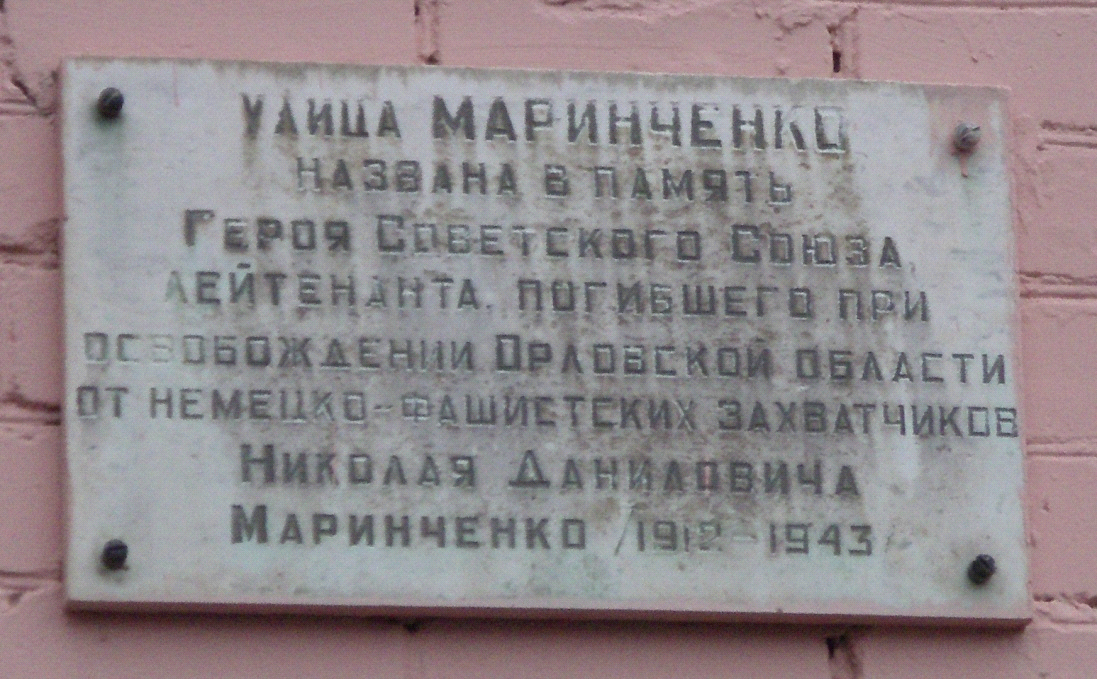 Сколько улиц в нашем городе носят имена героев Великой Отечественной войны. Сколько ещё имён, достойных быть увековеченными!  Мы ходим по улицам родного города, порой не задумываясь о том, в честь кого они названы, а ведь за каждой фамилией кроется героическая судьба.Живешь на улице Героя.Что знаешь о судьбе его?И очень стыдно часто слышать:«Увы, не знаю ничего!»Чтоб не расти, родства не помня,Корней не зная, не ценя,Давайте будем чтить, потомки,Героев славных имена!Когда вы отдыхаете в сквере Танкистов под тенью разросшихся деревьев, помните, что этот покой, эту тишину завоевали для вас те, кто навсегда остался в орловской земле, над которой возвышается танк и колышется пламя Вечного Огня Славы. Всмотритесь в пламя, кажется, что мерцает не огонь – это свет сердец воинов, сложивших головы за освобождение нашего города, сквозь время пробивается к потомкам. Нам выпала высокая честь жить в городе Воинской славы, а значит, и высокая обязанность быть достойными памяти героического прошлого Орла, приумножать его славу своими делами и помыслами.Ведь это наша Победа, и все мы ее дети и внуки и правнуки.Станислав Линьков